UPPLÄGGNING:Alla deltagande lag spelar gruppspel vecka 47 -18 och slutspel vecka 5 -19. De två bästa lagen ur varje åldersklass spelar final lördagen v9 -19.Tabell görs enligt seriemetod lång serie SIF TB §5:7A 1. poäng 2. målskillnad 3. flest gjorda mål 4. Inbördes möten 5. Fair play ersätter skiljematch. Är det ännu ej avgjort vidtas lottning.MATCHTIDER:B2 – C2 Femlagsgrupper spelar 2 x 12 min och sexlagsgrupper spelar 2 x 10 min.D1 Femlagsgrupper spelar 2 x 12 min och sexlagsgrupper spelar 2 x 10,5 min.B2 – C2 spelar effektiv tid, D1 spelar rullande tid med automatiska avblåsning var 90:e sekund då klockan stoppas.  I finalen är speltiden 2 x 15 minuter effektiv tid i alla klasserna, i D1 dock avblåsning var 90:e sekund då klockan stoppas.  ANTAL SPELARE:Minimum 7 spelare och max 22 spelare per lag och match. Vid 22 spelare ska 2 vara målvaktDet är tillåtet att spela med en målvakt.Lag får använda så många spelare som önskas i ett poolspel, ”Ny match - nytt lag” Man får alltså ta med nya spelare i nästa match detta gäller enbart spelare som inte spelat i annat lag i samma åldersgrupp! REPRESENTATIONSBESTÄMMELSER:Enbart klubblag med egna licensierade spelare får delta!Inom åldersgruppen får man endast representera en lag-enhet.Max fem underåriga får delta i respektive lag.Överåriga spelare får EJ delta (dispens kan ges för spelare som har läkarintyg som vidimerar handikapp samt eventuellt för överårig ”nybörjare”). Tjejer som är 1 år överåriga erhåller dispens under förutsättning att tjejerna tränar och spelar poolspel/seriematcher med laget regelbundet under säsong.Exempelvis tjej som är född -06 tillhör ”C1” -07 är helt OKOm ovanstående tjej ska medverka med -06:or ”B2” beviljas ej dispens för spel i ”C1”.Spelare som ej deltagit i gruppspel får delta i slutspel och final.Målvaktsregel:Generell dispens angående att använda målvakter i GP Pucken:Målvakt ”nystartar” som utespelare i ett annat lag av klubbens deltagande lag i GP Pucken eller tvärtom (dvs utespelare i ett lag får stå i mål i ett annat lag av klubbens lag som deltar i GP Pucken). P.g.a. att de flesta klubbarna delar upp sina spelare och deltar i GP Pucken med två lag - där det ofta bara är en målvakt i vardera laget - gäller följande målvaktdispens: ”Lag som bara har en målvakt, och går vidare till final får ta med en målvakt (enligt gällande åldersbestämmelser), i denna nämnda match från något av klubbens andra lag. Detta under förutsättning att det laget målvakten tas ifrån är utslaget från vidare spel i GP Pucken. Denne målvakten ska vara född samma år, eller senare år!Dock ska målvakt som uttas från det andra laget enbart vara reservmålvakt och denne får enbart stå i mål om den ordinarie målvakt blir sjuk eller skadad.Byte får ej göras så att ex ordinarie målvakt deltar i finalmatchen som utespelare och reservmålvakt istället står i mål. 	REGLER:Enligt Svenska Ishockeyförbundets tävlingsregler, dock är mindre straffet satt till 1 minut, större straffet är 5 minuter.Time-out på 30 sekunder är tillåtet att ta 1 per lag och match (OBS!! Gäller ej D1)GP Puckens Tävlingsnämnd (TN) avgör eventuella protester. TN:s beslut kan ej överklagas. Lag som ej är i tid till matchstart förlorar matchen på ”Walk over” - om Tävlingsledare ej bestämmer annat! Ring Tävlingsledare och stäm av.Målvakterna ska stå i bägge målen och de börjar första perioden på motsatt sida så målvakten står närmast sitt bås i andra perioden.TACKLINGAR:Är tillåtna i åldersgrupperna C1 och B2.D1- SÄRBESTÄMMELSERSe separat bilagaLIKA RESULTAT:Match i gruppspel och slutspel kan sluta oavgjord seger ger 2 p och oavgjord 1 pVid lika resultat vid matchens slut i finalen vidtas max fem min ”sudden death” med max fyra spelare i vardera lagen. Är matchen fortfarande oavgjord efter fem min spel spelas ytterligare en period ”sudden death” om max fem min med max fyra spelare i vardera lagen. Suddentid i D1 är sex minuter med avblåsning var 90:e sekund.Är matchen fortfarande oavgjord efter andra periodens ”sudden death” vidtas straffar.SJUKVÅRD:Det rekommenderas att arrangerande förening tillsätter sjukvårdskunnig förälder/anhörig som kan hjälpa till vid behov under en GP Pucksdag. Om arrangerande förening inte får tag i sjukvårdskunnig, enligt ovan bör gästande lag tillfrågas angående om det finns någon sjukvårdskunnig bland medresande anhöriga som vill/kan ställa upp! MAT:Förening som arrangerar GP Pucken måste erbjuda deltagande lag servering av lunch och middag. Antingen genom egen tillagning/servering eller genom samarbete med restaurang i nära anslutning till ishallen. Lunch respektive middag får kosta max 75 kr per portion. Deltagande lag betalar själva sin mat. Erbjud även mat till föräldrar och övriga familjemedlemmarLOTTNING GRUPPSPEL & SLUTSPELSpelschema till gruppspel publiceras v42.Rankingtabell efter gruppspel publiceras senast v49.Spelschema till slutspel publiceras senast v51. PROTESTER:Eventuell protest tillställes GP Puckens Tävlingsnämnd senast 30 min efter spelad match via Tävlingsledaren som nås på mobiltelefon 070-255 78 00. GP Puckens Tävlingsnämnd (TN) avgör eventuella protester. GP Puckens Tävlingsnämnds beslut kan ej överklagas då GP Pucken är en dagsturnering och resultat/beslut påverkar.LAG TILL RESPEKTIVE SLUTSPEL:Efter avslutat gruppspel så upprättas en lång rankingtabell med alla lag. Nedanstående tabell kommer användas för att särskilja lagen och få en ranking först 1:orna sedan 2:orna osv.Utifrån denna tabell fördelas lagen in i respektive slutspel.Är det sex respektive femlagsgrupper i åldersgruppens poolspel ska erövrad poäng divideras med antal spelade matcher. Högst poäng, målskillnad, flest gjorda mål etc. härvid ger förtur. Ex: 5 poäng delat med 4 matcher = 1,25 poäng 6 poäng delat med 5 matcher = 1,20 poäng Det innebär således att laget med summan 1,25 går före laget med 1,20 poäng. Se tabeller nedan med framräknade poäng.Sexlagspool		Femlagspool		Fyralagspool
(med 5 spelade matcher/lag)	(med 4 spelade matcher/lag)	(med 3 spelade matcher/lag)9 poäng = 1,8	7 poäng = 1,75	5 poäng = 1,678 poäng = 1,6	6 poäng = 1,5	4 poäng = 1,337 poäng = 1,4	5 poäng = 1,25	3 poäng = 1,06 poäng = 1,2	4 poäng = 1,0	2 poäng = 0,675 poäng = 1,0	3 poäng = 0,75	1 poäng = 0,334 poäng = 0,8	2 poäng = 0,5Vid lika poäng mellan flera lag avgör målskillnad.
Vid lika målskillnad (ex: + 4 mål) avgör flest gjorda mål.
I nedanstående exempel är ”12 – 8” flest gjorda mål (då 12 är fler än 11).
Målskillnad:12 – 8	+ 4	(Flest gjorda mål då 12 gjorda mål är fler än 11 gjorda mål)11 – 7	+ 4	(Se nedan vad som gäller vid lika målskillnad resp gjorda mål)Lag till respektive slutspelA-slutspel lag 1-12B-slutspel lag 13-18C-slutspel lag 19-24D-slutspel lag 25-30E-slutspel lag 31-36F-slutspel lag 37-42G-slutspel lag 43-48Seedning till respektive A-slutspel:Grupp Vit: Placering 1, 4, 5, 8, 9 & 12 Grupp Blå: Placering 2, 3, 6, 7, 10 & 11Vinnare i respektive A-final kvalificerar sig till final vecka 9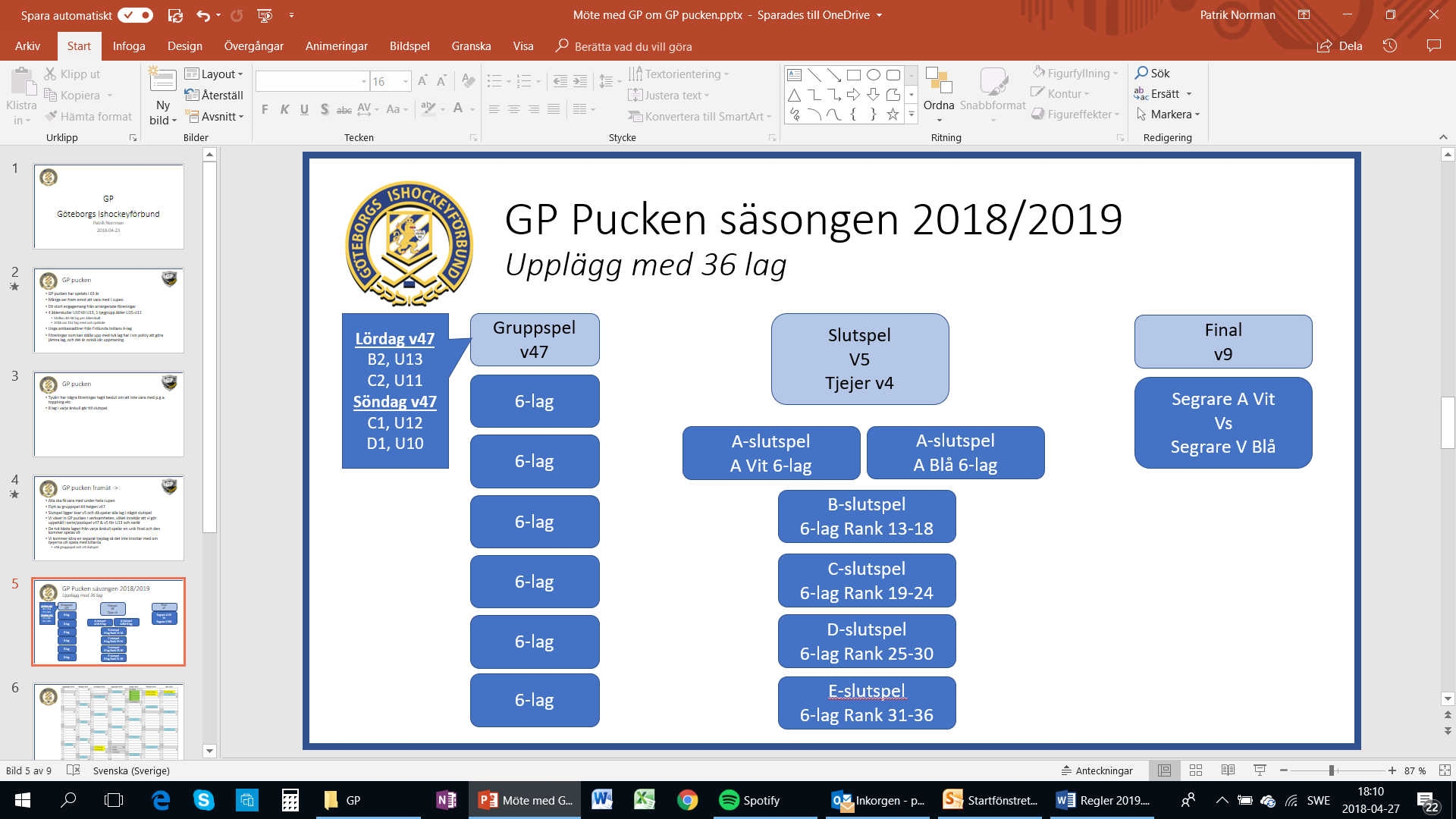 